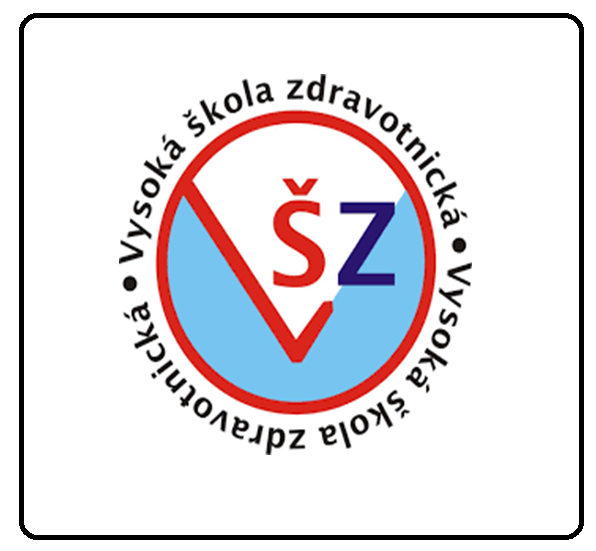 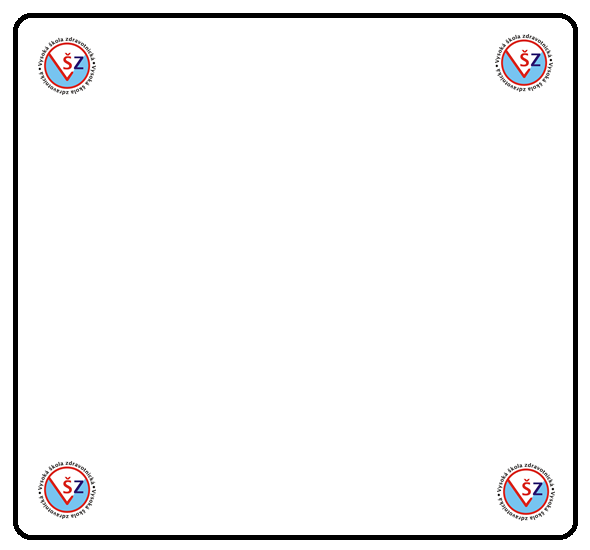 ActilyseAntitrombotikaPrášek a rozpouštědlo pro injekční/infuzní roztokTrombolytická léčba akutního infarktu myokarduAkutní masivní plicní embolieakutní ischemickou cévní mozkovou příhodounesmí být přípravek Actilyse podáván pacientům se známou hypersenzitivitou na léčivou látku alteplasu.podán co nejdříve od vzniku příznaků.